VILNIAUS R. ŠUMSKO PAGRINDINĖ MOKYKLABiudžetinė įstaiga. Vilniaus g. 112, Šumskas, 13168 Vilniaus r., tel. (8 5) 253 2182, el.p.sumskomokykla@gmail.com. Duomenys kaupiami ir saugomi Juridinių asmenų registre, kodas 191320438DĖL KVIETIMO DALYVAUTI MAŽOS VERTĖS MOKYKLOS TERITORIJOS APTVĖRIMO DARBŲ PIRKIME Remdamasi  Vilniaus r. Šumsko pagrindinės mokyklos supaprastintų mažos vertės pirkimų taisyklėmis,  patvirtintomis direktoriaus 2015 m. gegužės 6 d. įsakymu Nr. V-42, Vilniaus r. Šumsko pagrindinė mokykla (toliau – Perkančioji organizacija) skelbia mažos vertės mokyklos teritorijos aptvėrimo darbų su medžiagomis pirkimą ir Jūs kviečiami pateikti komercinį pasiūlymą.Pirkimo objektas – Mokyklos teritorijos aptvėrimo darbai su medžiagomis. Pirkimo objekto BVPŽ kodas: 45000000-7, .Perkančioji organizacija – Vilniaus r. Šumsko pagrindinė mokykla.Tiekėjas užpildo pasiūlymą dėl mokyklos teritorijos aptvėrimo darbų (1 priedas).Pirkimas į dalis neskaidomas. Rangovas Darbus privalės atlikti savo medžiagomis. Darbų apimtys: tvoros ilgis 570 m; vartų sk. – 2 vnt. (žr. tvoros schemą, 2 priedas).Reikalavimai Darbams ir medžiagoms:Senos tvoros demontavimas.Tvora montuojama iš atskirų tinklo segmentų – analogiškų panelei 3D. Segmento viršuje, apačioje ir per vidurį horizontalios standumo briaunos. Segmento matmenys: aukštis ≥ 183 cm, plotis ≤ 250 cm – tvoros ilgis 560 m; aukštis ≥ 300 cm, plotis ≤ 250 cm – tvoros ilgis 10 m; vielos skersmuo ≥ 5 mm. Tinklas dažytas, spalva – žalia.Stulpelis – plienas, profilis stačiakampis ≥ 40x60 mm, ilgis ≥ 200 cm, viršus uždengtas dangteliu, viskas dažyta žaliai.Segmentas tvirtinamas prie stulpelio ≥ 3 dvipusėmis apkabomis. Segmento apačia nuo žemės paviršiaus 10 ± 2 cm, segmento viršus virš stulpelio 5÷7 cm. Žemės paviršius ties tvora turi būti išlygintas (pašalinti vietiniai nelygumai).Stulpelis įbetonuotas gyliu ≥ 70 cm nuo žemės paviršiaus. Tarpas tarp stulpelių, išskyrus kampus ir vartų padėtis - vieno segmento pločio.Vienpusiai ir dvipusiai vartai gaminami iš analogiškų elementų. Naudojamos medžiagos turi būti naujos, nenaudotos, atitikti ES kokybės standartų reikalavimus. Darbai turi būti atlikti vadovaujantis bendrastatybiniais technologiniais reikalavimais tokio pobūdžio darbams. Darbai turi būti atlikti iki 2018 m. liepos 31d.Garantija Darbo galutiniam produktui – 5 metai.Perkančioji organizacija atsiskaito su tiekėju po darbų priėmimo perdavimo akto pasirašymo. Atsiskaitymas su tiekėju atliekamas pavedimu ne vėliau kaip per 30 kalendorinių dienų nuo sąskaitos-faktūros gavimo datos.Pasiūlymą pateikti iki 2018  m. gegužės 15 d., 12.00 val.Pasiūlymą prašome pateikti raštu elektroniniu paštu: sumskomokykla@gmail.com arba registruotu laišku adresu: Vilniaus r. Šumsko pagrindinė mokykla, Vilniaus g. 112, Šumsko mstl., Vilniaus r., LT-13168.Pirkimui pateikiamas tik vieno pasiūlymo variantas.Geriausias pasiūlymas nustatomas remiantis mažiausios kainos arba ekonominio naudingumo vertinimo kriterijumi. Dėl pirkimo sąlygų aiškinimo tiekėjas gali kreiptis elektroniniu paštu sumskomokykla@gmail.com arba tel.: 8 (5) 2532 182.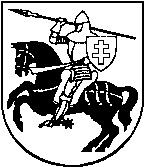 